Publicado en Madrid el 02/11/2017 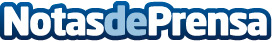 Exporta Digital vuelve a Madrid con la presencia de Alibaba, DHL, Google y La CaixaEl evento tendrá lugar el próximo 13 de noviembre en el espacio Truss de MadridDatos de contacto:Noelia Perlacia915191005Nota de prensa publicada en: https://www.notasdeprensa.es/exporta-digital-vuelve-a-madrid-con-la Categorias: Marketing Madrid Emprendedores Logística Eventos E-Commerce Consultoría http://www.notasdeprensa.es